RJAVA PESMICA(M. Voglar)   so     v  jeseni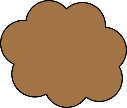 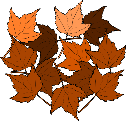                                   (Rjavi)                   (listki)in      je tudi  ,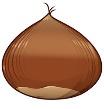                                                              (kostanj)                           (rjav)z           bo   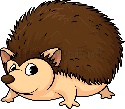                                                         (rjavimi)          (listki)                   (ježek)svoj zimski  si postlal.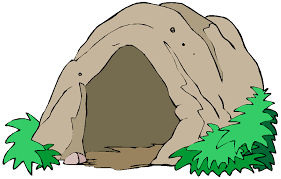     (brlog)  sta   in    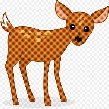 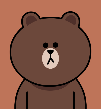                                                       (Rjava)                (srna)               (medved) pa  in  in  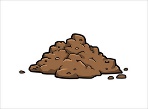 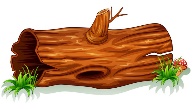 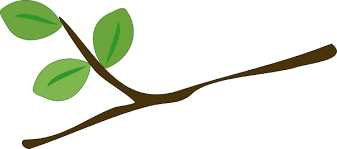                                                 (zemlja)               (debla)                          (veje)in izpod       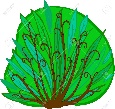                        (rjavega)      (grma)     se   .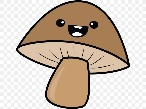 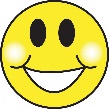                                                      (jurček)         (rjavo)                  (smeje)